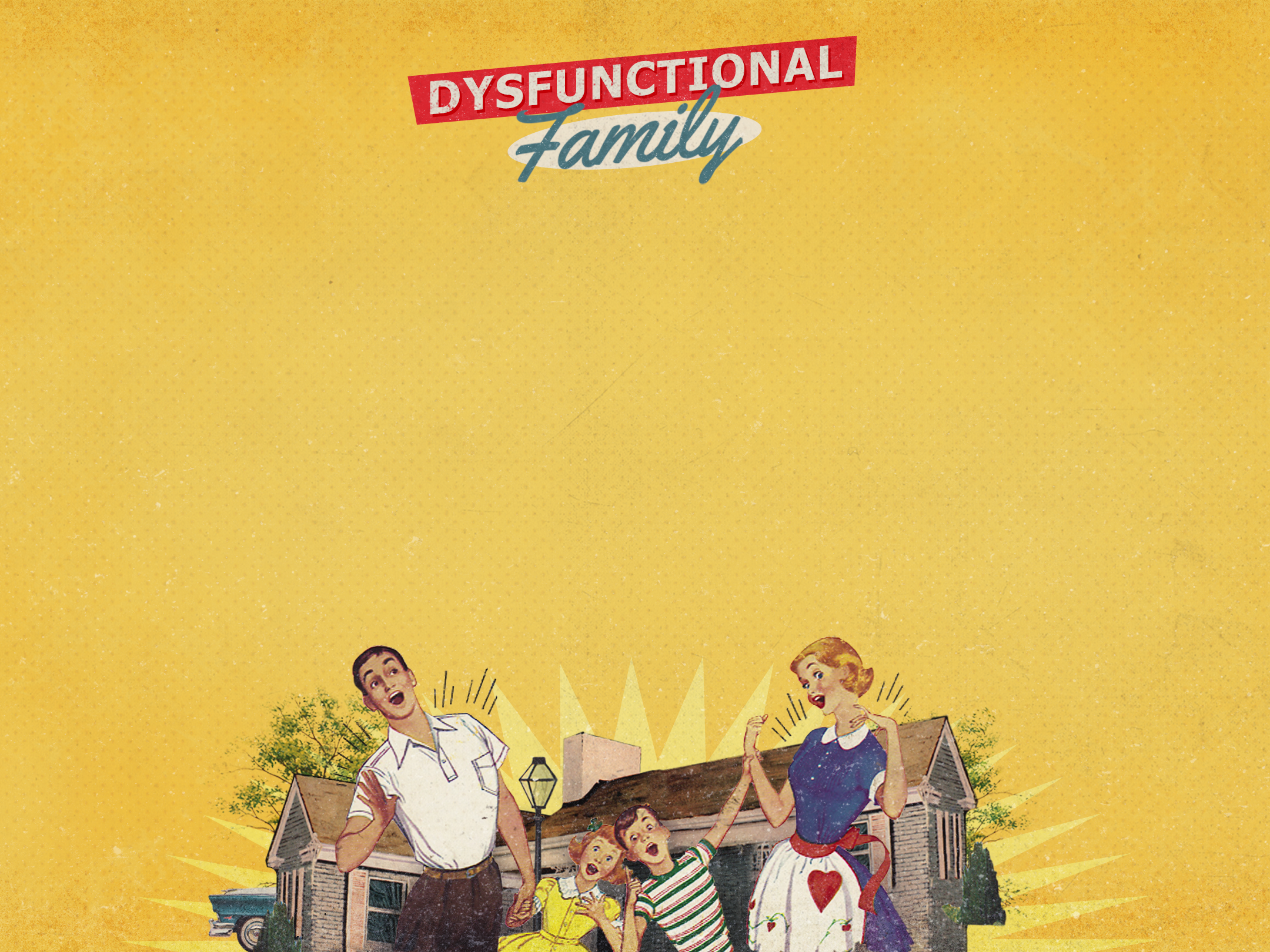 As you read Acts 2:38-47 --underline nouns; double underline verbs; circle descriptive words; make a list of the key words.  What are the main points of this passage?________________________________________________________________________________________________________________________________________________________________________________________________________________________________________________________________________________________________________________________________________________________________________________________________________________________________________________________________________________________________________________________________________________________________________________________________________________________________________________________________________________________________________________________________________________________________________________________________________________________________________________________________________________________________________________________________________________________________________________________________________________________________________________________________________________________________________________________________________________________________________________________________________________________________________________________________________________________________________________________________________________________________________________________________________________________________________________________________________________________________________________________________________________________________________________Study GuideWhat stood out to you from the Sunday message? Acts 2:38-41What is the connection between repentance, baptism and the forgiveness of sins? How have you seen these play out in your life?Acts 2:42-43. “LIVE BIBLICALLY”Why is it so difficult to devote yourself to the teachings of the bible?What changes need to be made to better apply the Bible to your life?Who around you is most equipped to help you live biblically?How can meeting together regularly with others help you live biblically? Acts 2:44-46. “GIVE GENEROUSLY”How can you be more aware of the needs of others around you?Do your current finances and calendar make it easier or more difficult to help others? What needs to change?How much time do you spend sincerely listening to others?Acts 2:47. “LOVE UNCONDITIONALLY”“enjoying the favor of all the people” How quick are you to judge, condemn or dismiss someone? What makes loving unconditionally hard?How can loving people unconditionally introduce them to Jesus?“Who around you needs to see Jesus in you?  ____________________________________________________________________________________________________Dig Deeper: This week, find and read verses that refer to our relationship to God in family terms. Here are a few: Matthew 5:9; John 1:12-13; Philippians 4:14-16; 2 Corinthians 6:18; Ephesians 1:5; Galatians 6:9-10 Part 4: We Are Family  Additional Resources:www.cornerstonecc.church/dysfunctionalfamilyTry our parent guides: www.cornerstonekids.churchTHANK YOU FOR YOUR GENEROSITY!!!Your giving provides ministry that changes lives.THANK YOU FOR YOUR GENEROSITY!!!Your giving provides ministry that changes lives.2019 Giving Goal: $507,000Current Giving:  $76,661Weekly Need: $9,750Giving Last Week: $6,534.50Give Online: www.cornerstonecc.church/give       Mobile Giving: Text “GIVECCC” to 77977 (Msg & Data rates may apply)Give Online: www.cornerstonecc.church/give       Mobile Giving: Text “GIVECCC” to 77977 (Msg & Data rates may apply)